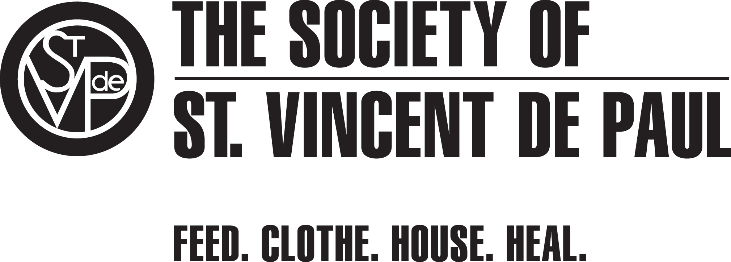 Name:_________________________ 		Date of Birth_______/_______/______Authorization for Disclosure of Patient InformationI authorize the release of information including the diagnosis, records, examination rendered to me and treatment cost. This information may be released to:[ ] Conference member(s) of The Society of St. Vincent de Paul[ ] District member(s) of The Society of St. Vincent de Paul[ ] Information is not to be released to anyone.I understand that I have the right to revoke this authorization, in writing and at any time, except where uses or disclosures have already been made based upon my original permission. I understand that it is possible that Dental Records and information used or disclosed with my permission may be re-disclosed by a recipient and no longer protected by the HIPAA Privacy Standards.This Disclosure of Information will remain in effect until terminated by me in writing.Signed/Guardian: ___________________________ Date:_____/______/_____Witness:__________________________Date:_____/______/______ST. VINCENT DE PAUL DENTAL CLINICP.O. Box 13600PHOENIX, AZ 85002Email to: nbarreras@svdpaz.org    (Nellie Barreras)